Гімназія «Гармонія»структурний підрозділ Галицького коледжуімені В'ячеслава ЧорноволаКонкурс «Учитель року 2018»Номінація «Німецька мова»З ДОСВІДУ РОБОТИ ВЧИТЕЛЯ НІМЕЦЬКОЇ МОВИЯТЧУК МАРІЇ АНДРІЇВНИ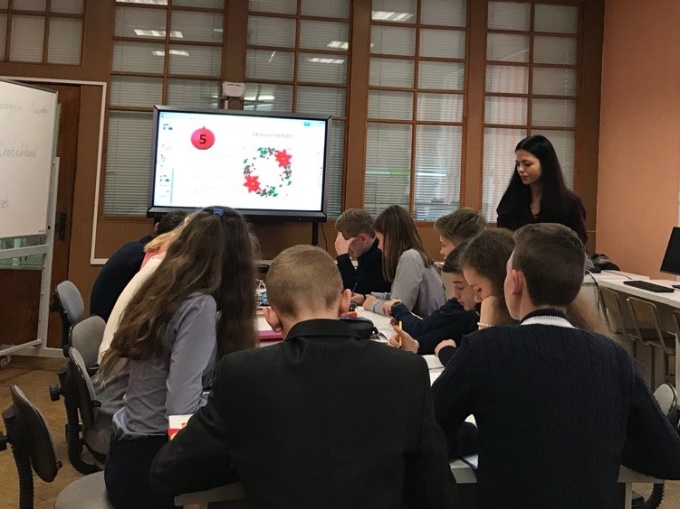 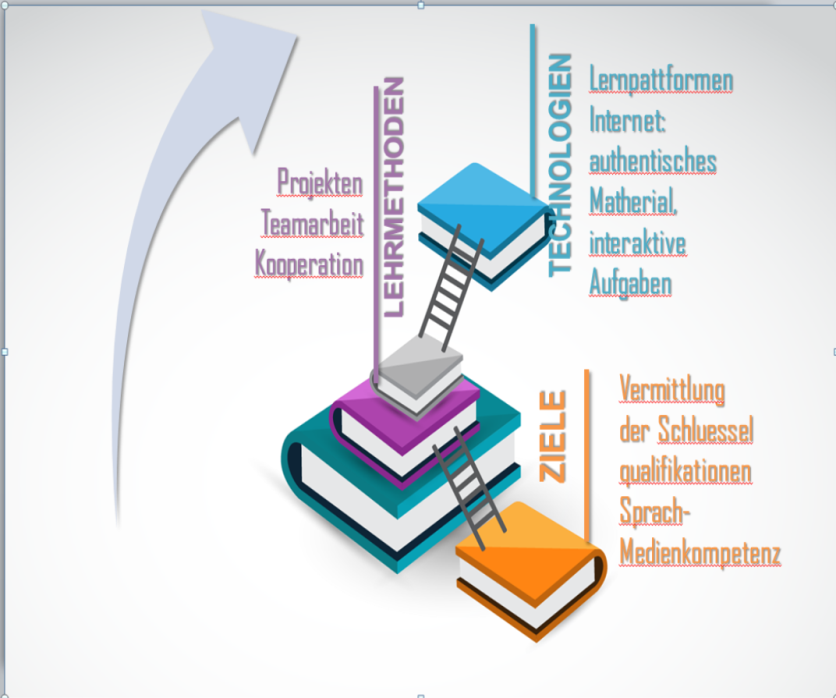 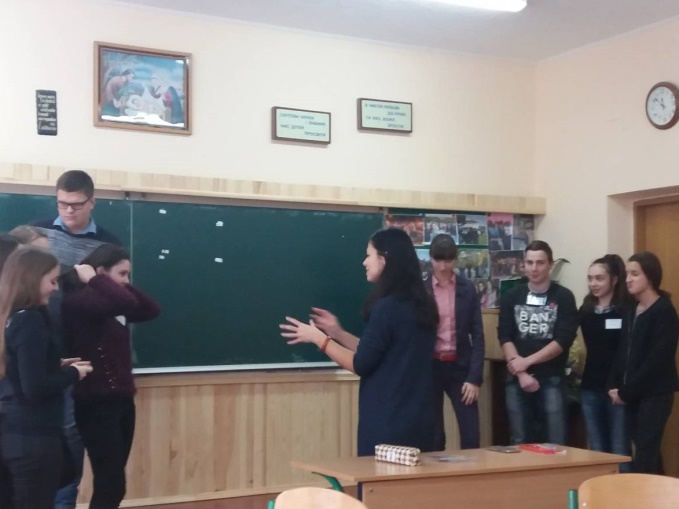 ЗМІСТРеєстраційні формуляри.З досвіду роботи:«Інформаційно-комунікативне освітнє середовище як ключовий чинник продуктивного навчання німецької мови»Презентація досвіду.Конспекти занять з презентаціями матеріалів.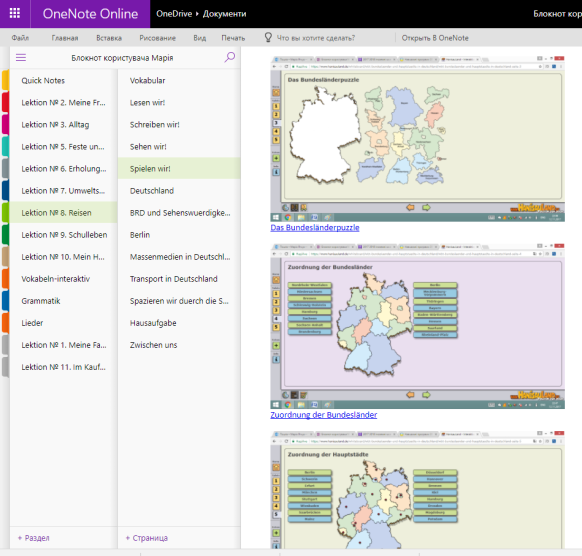 Deutschland. Land und Leute.Winterfeste.Weihnachtssymbole.Menschenrechte im Tourismus.Виховні заходи.Брейн-ринг «Україна-Німеччина – міст у Європу».День Європейських мов.Літературна вітальня.На німецькій кухні.Різдвяна феєрія.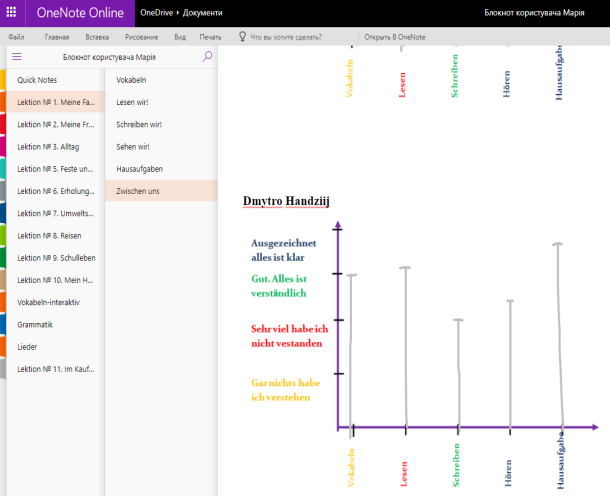 Співпраця з бібліотеками міста та волонтерами корпусу Миру.Посібники.Фонетика німецької мови (посібник та робочий зошит, вибірковий матеріал для ознайомлення).Учень та його оточення (посібник та робочий зошит, вибірковий матеріал для ознайомлення).Портретне фото.